2.februára sa uskutočnilo úvodné stretnutie medzi partnermi2. februára 2021 albánska sieť pre rozvoj vidieka odštartovala projekt:Akadémia „Farm to Fork“ - V4 pre udržateľné poľnohospodárstvo v Albánsku, ktorého sme súčasťouÚčastníkmi akadémie bude 12 poľnohospodárov / malých agropodnikateľov z celého Albánska (mladí ľudia do 35 rokov)Účastníkom projektu sa predstaví podnikateľský nápad, ktorý môže akadémia podporiť ako súčasť pilotných schém týkajúcich sa udržateľného poľnohospodárstva. Akadémia Farm to Fork poskytne v prvej fáze 3 školenia zamerané na zdokonalenie aplikovaných nápadov, ktoré majú byť podporené, v priebehu mesiacov február - marec 2021Na konci marca budú účastníci vyzvaní, aby sa zúčastnili prezentácie, kde predstavia svoje nápady a tie budú zaradené do ,,súťaže,, kde budú tri podporené. V priebehu apríla budú podporené  3 nápady v hodnote až 1 000 EUR;Šesťmesačný projekt financovaný z Medzinárodného vyšehradského fondu realizuje 5 mimovládnych organizácií s 3 národnými vidieckymi sieťami ( Rrjeti Shqiptar per Zhvillim Rural - ANRD ,  OZ Vidiecky parlament na Slovensku ; Magyar Nemzeti Vidéki Hálózat ) a 2 miestne akčné skupiny (@LGD Visla -Terra Culmensis; Českomoravský svaz zemědělských podnikateľů).Projekt je spolufinancovaný vládami Českej republiky, Maďarska, Poľska a Slovenska prostredníctvom Vyšehradských grantov z Vyšehradského medzinárodného fondu.  Poslaním fondu je rozvíjať myšlienky udržateľnej regionálnej spolupráci v strednej Európe.#VisegradFund #KickOffMeeting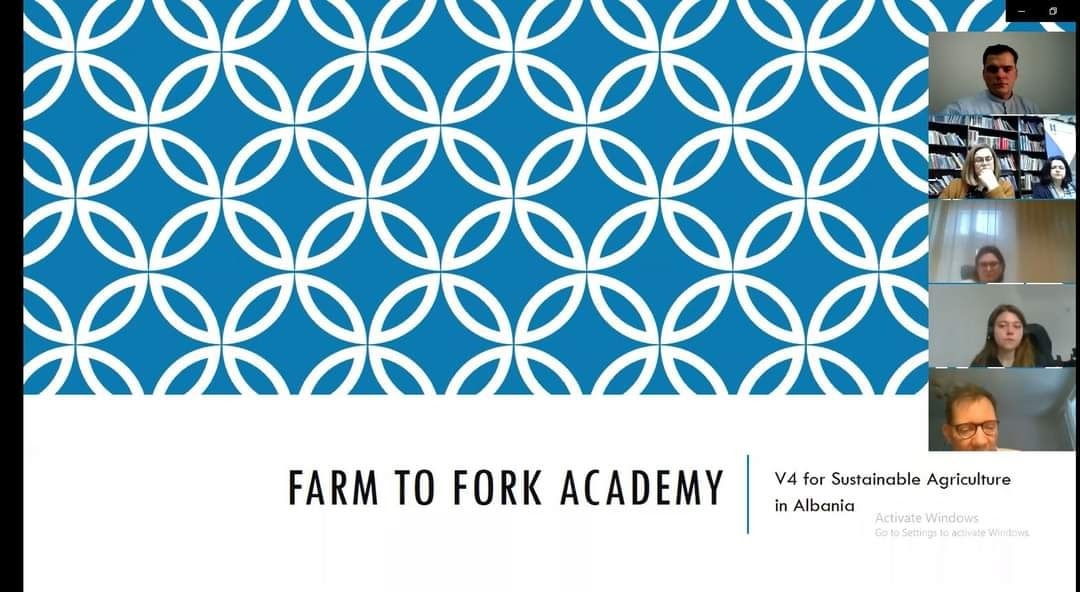 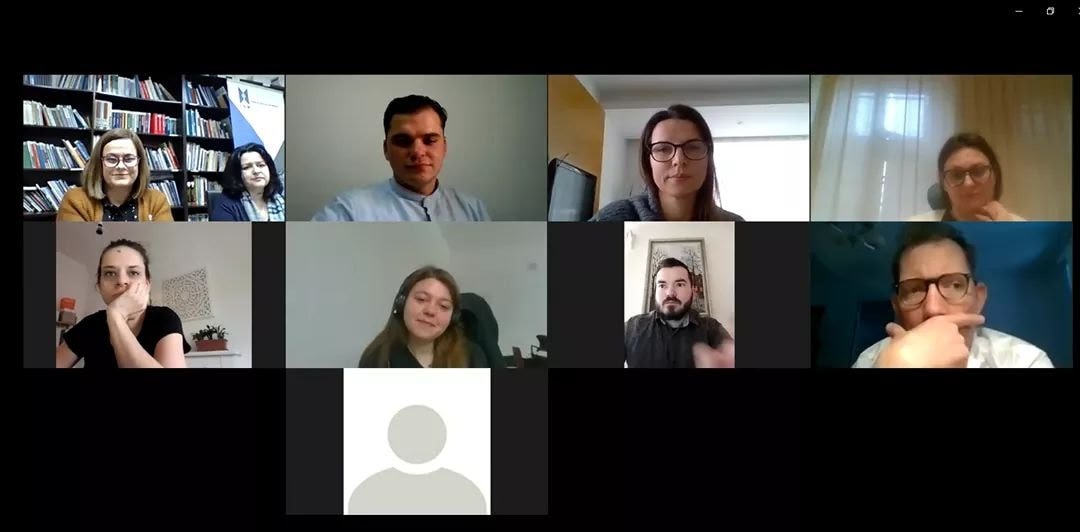 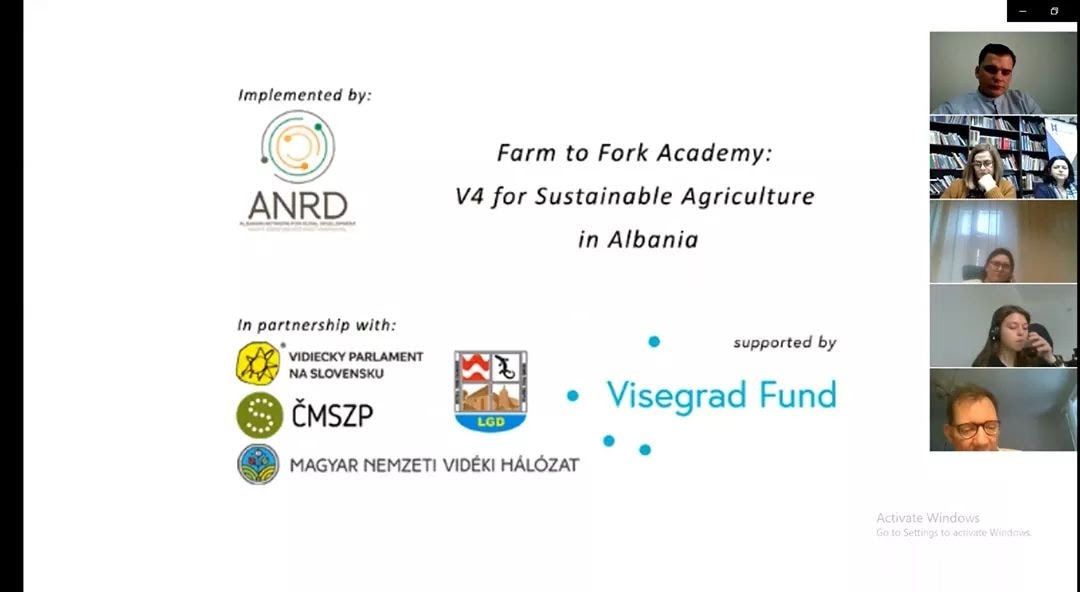 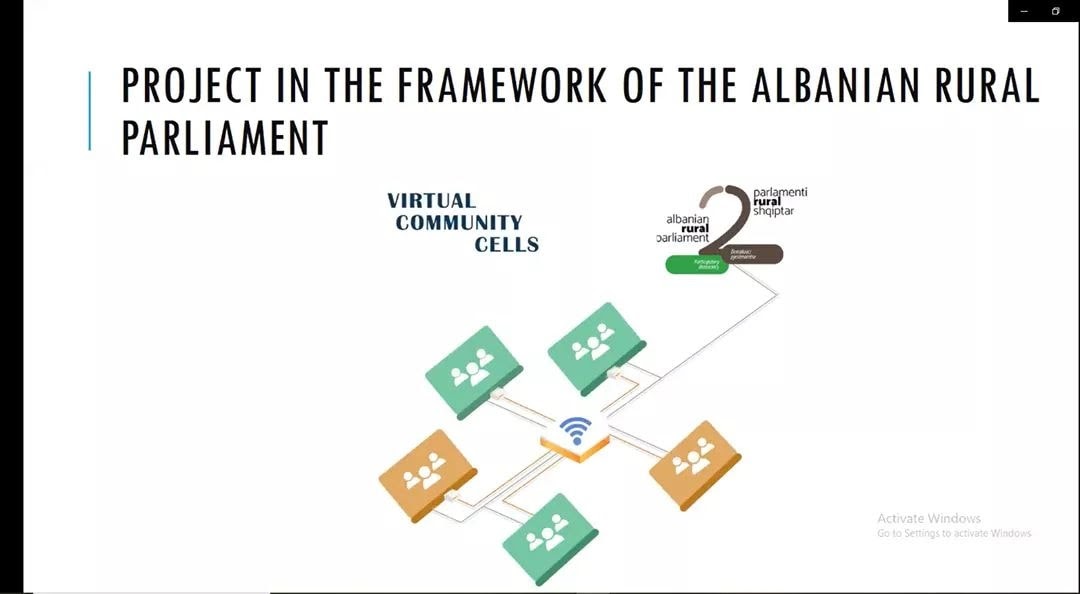 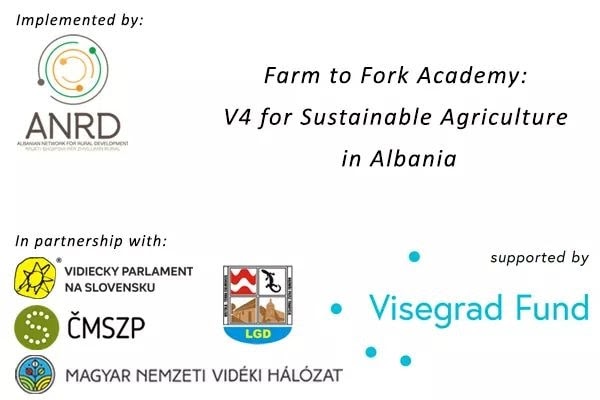 